SHAHZAIBSHAHZAIB.374405@2freemail.com 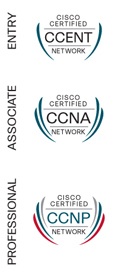 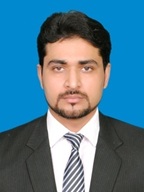 PERSONAL STATEMENTI am aspiring hardworking motivated individual with knowledge and experience of 6 years in Networking /Telecom sector. I am fully versed in a number of Continuous Improvement techniques and have advanced / degree level computer networking and Telecom knowledge including knowledge on leading-edge Networking and Telecom technologies. I have strong communication skills with a hardworking ethic and always encourage challenging tasks.CERTIFICATIONS:Cisco Certified Network Professional (CCNP Routing & Switching)Cisco Certified Network Associate (CCNA Routing & Switching)Cisco Certified Internetwork Expert (CCIE Routing & Switching in progress)TRAINING:Microsoft MCSA (Windows Server 2016):Install Windows Servers in Host and Compute Environments.Implement Storage Solutions.Implement Hyper-V.Implement Windows Containers.Implement High Availability.Maintain and Monitor Server Environments.Implement Domain Name System (DNS).Implement DHCP and IPAM.Implement Network Connectivity and Remote Access Solutions.Implement Core and Distributed Network Solutions.Implement an Advanced Network Infrastructure.Install and Configure Active Directory Domain Services (AD DS).Manage and Maintain AD DS.Create and Manage Group Policy.Implement Active Directory Certificate Services (AD CS).Implement Identity Federation and Access Solutions.CCNA SECURITY:SIEM Technology.BYOD, Bring Your Own Device.Identity Services Engine (ISE).802.1x Authentication.Cisco Fire POWER Next Generation IPS (under Domain 6.0).Anti-Malware/Cisco Advanced Malware Protection.Microsoft Database Administration (SQL).EDUCATION:Degree: B.Sc Telecommunication and Networking.University: IQRA University, Islamabad, PakistanMajor Subjects: Wireless Communication, Communication Systems, Digital communication, Network Programming & Communication Protocols, Telecommunication Switching, Microwave Engineering, Digital signal Processing.F.Sc- Rawalpindi Board, PakistanMajor Subjects: Math, Physics and Chemistry.SKILLS & KNOWLEDGE:Layer 2 Technologies: VLANs, STP, VTP, VTPv3, HSRP, VRRP, GLBP, SDM, TRUNKING, AAA, SNMP, ACL. Ether Channel, PPPoE.Layer 3 Technologies: Experience of RIPv2, EIGRP, OSPF, BGP, Frame Relay, Route Redistribution, Convergence Optimization (by failure Detection, Event Propagation, Recalculation Time and Forwarding Table Update Time), IPv6 Routing, IP Multicast Routing, IP SLA, DHCP.VPN Technologies: DMVPN, MPLS, IPSec VPN, GRE, Site-to-Site, Remote Access.Infrastructure Services: QoS.Security: Cisco ASA firewall.Experience of Cisco Routers and Switches Configuration, Security, Management and Trouble Shooting.Experience of Network Management & monitoring using Solar Winds.Experience of Wireless AP’s Configuration, Security, Management and Trouble Shooting.Windows Server 2016, 2012, 2008, 2003.Experience of virtualization through VMware work Station and Hyper V.Operating Systems: Windows 7, 10, Unix/ Linux, Ubuntu.Knowledge and Experience of Microsoft SQL.Experience of Network secure access through RADIUS and TACACS/+.Experience and very good knowledge of C++ programming language.Experience of Racking, stacking, cabling, patching and decommissioning.Experience of Installing and end-to-end configuration of devices.Installing and commissioning CCTV cameras.Installing and commissioning Private branch exchange.Microsoft Visio 2013.EMPLOYMENT HISTORYNetwork Engineer at United Engineers & Contractors (pvt) Ltd. Duration: 2 years – 11 months (December 2014 – Till date)    	Responsibilities:Planning, implementing, Maintenance and optimizing Local Area Network/ Campus Area Network and secure connectivity of LANs through WAN.Maximizing network performance by monitoring performance, troubleshooting network problems and outages, scheduling upgrades and collaborating with network architects for network optimization.Strong capability to maintain and develop communication channels internally as well as 3rd parties.To interact with customers, clarifying their requirements and managing their expectations as well as communicating with the third parties involved in the delivery of project.Translate business needs of customer into actionable project deliverables.Establish processes to test applications and devices before planned network deployment to quantify their performance and recommend steps to ensure they are optimized.To interact with customers, clarifying their requirements and managing their expectations as well as communicating with the third parties involved in the delivery of project.Expert knowledge of network technologies and their application across WAN, LAN, Wireless, Network Security, IP environments, firewalls, switching, routing, design redundancy, Cisco technologies and Call Manager (Unity Connection).BSS/Microwave Engineer at Highrise (Pvt) Ltd.Duration: 1 year 6 months (June 2013 to November 2014)     	Responsibilities:Installing/commissioning microwave links (Huawei RTN905, RTN910).Installing/commissioning BTS (Base station transceivers system (Model: Huawei: BTS3900))Installing/commissioning of Power backup cabinets (Huawei model: POWERCUBE 200, POWERCUBE 500)Installing/commissioning IP/CCTV cameras.Help desk Engineer at Excel Corporation Pvt. Ltd.Duration: 1 year 3 months (March 2012 to May 2013)ResponsibilitiesFirst line of support for technical queries via telephone, face to face or email.Configuring Windows 2003, 2012 Server, Microsoft issues and dealing with system upgrades.Password reset, creating users, installation of hardware and its up gradation.Supporting Microsoft Office applications Word, Excel and local internet application.Creating ghosts machines and backup’s, administering print servers/ Printer configuration.Setting and configuring desktops, laptops & printers, software support & troubleshooting.Network administration, working closely with a team of programmers, designers & IT managers.Working very closely with IT Service desk and system administration.Helping desktop and IT Service desk team on secure doc problems.Providing hardware/ software support and installations.Administering print servers/ AD/ Printer configuration.Setting up and configuring desktops, laptops and printers.Network administration.Installing and commissioning PBX.Administration of Exchange server 2003.Installation of Hardware and its Up-Gradation.Monitoring of Software, Hardware and Network Performance.REFRENCES:References available upon request.